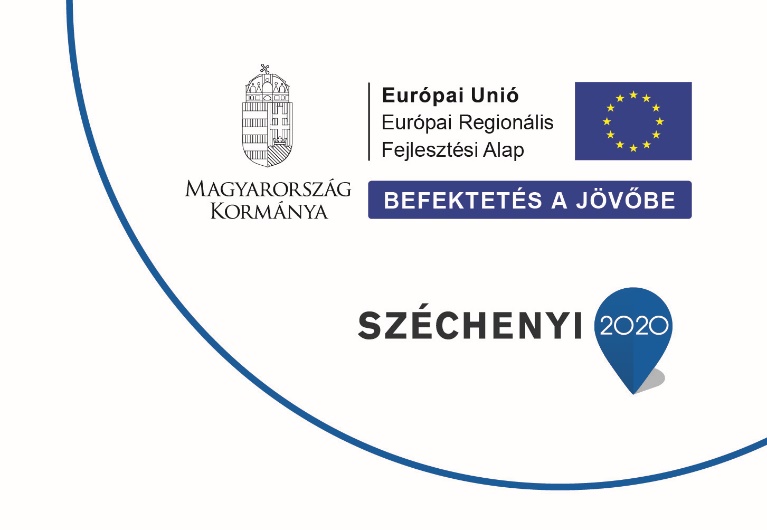 Immunstimuláló hatású és eddig nem alkalmazott mikroalga törzseken alapuló preventív célú takarmány kiegészítők termelése és intenzív halgazdaságokban történő hasznosításaA projekt azonosító száma:		GINOP-2.3.2-15-2016-00058A projekt címe:	Immunstimuláló hatású és eddig nem alkalmazott mikroalga törzseken alapuló preventív célú takarmány kiegészítők termelése és intenzív halgazdaságokban történő hasznosítása Konzorciumvezető:			Magyar Agrár- és Élettudományi EgyetemKonzorciumi tagok:	Bay Zoltán Alkalmazott Kutatási Közhasznú Nonprofit Kft.Miskolci EgyetemSzegedi Biológiai KutatóközpontA projekt befejezési dátuma:		2021.09.10.	A szerződött támogatástámogatási összege:			742 046 098,-Ft	A támogatás mértéke:			100%	A projekt tartalmának bemutatása:A projekt keretében megvalósul az immunstimuláló tulajdonsággal rendelkező édesvízi algatörzsek izolálása és tulajdonságainak meghatározása, az algatörzsek zárt rendszerű nagy volumenű termelése és termelés technológiájának kidolgozása, valamint alga adatbázis létrehozása. Kidolgozásra került egy alga alapú takarmány premix és takarmány. 